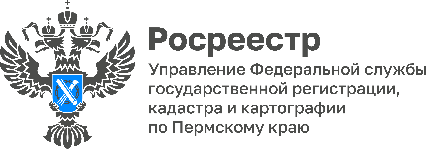 ПРЕСС-РЕЛИЗРосреестр приглашает на вебинар по догазификации садоводческих некоммерческих товариществПо инициативе Президента России Владимира Путина к государственной программе социальной догазификации подключат садоводческие некоммерческие товарищества. Потенциал догазификации жилья в садовых товариществах, по оценке Министерства жилищно-коммунального хозяйства и благоустройства Пермского края, составляет порядка 28 тысяч домов в 500 товариществах.Управление Росреестра по Пермскому краю 9 июля 2024 года в 14.00 часов приглашает садоводов и всех заинтересованных лиц на вебинар «Догазификация садовых некоммерческих товариществ». Онлайн трансляция пройдёт на странице Управления в социальной сети ВКонтакте: https://vk.com/rosreestr_59. Там же можно задать свои вопросы.Эксперты Росреестра расскажут:- как будет действовать социальная догазификация СНТ;- на какие СНТ распространяется действие программы по социальной догазификации;- порядок постановки и регистрации прав на земельные участки в СНТ;- порядок постановки и регистрации прав на садовые дома;- порядок оформления общего имущества в СНТ.#Росреестр_Пермский край #недвижимость #газ #СНТ #садовод #дача #догазификация Об Управлении Росреестра по Пермскому краюУправление Федеральной службы государственной регистрации, кадастра и картографии (Росреестр) по Пермскому краю осуществляет функции по государственному кадастровому учету и государственной регистрации прав на недвижимое имущество и сделок с ним, государственного мониторинга земель, государственному надзору в области геодезии, картографии и земельному надзору, надзору за деятельностью саморегулируемых организаций кадастровых инженеров и арбитражных управляющих. Руководитель Управления Росреестра по Пермскому краю – Лариса Аржевитина.Контакты для СМИПресс-служба Управления Федеральной службы 
государственной регистрации, кадастра и картографии (Росреестр) по Пермскому краю+7 (342) 205-95-58 (доб. 3214, 3216, 3219)614990, г. Пермь, ул. Ленина, д. 66/2press@r59.rosreestr.ruhttp://rosreestr.gov.ru/ 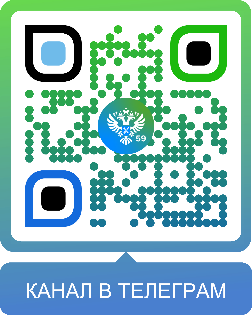 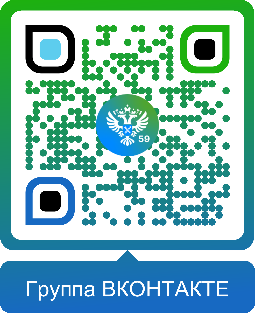 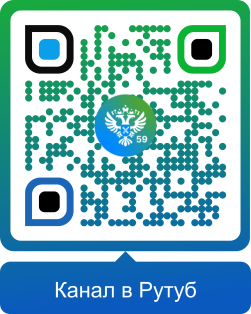 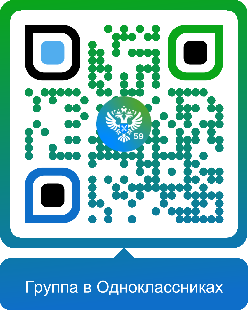 ВКонтакте:https://vk.com/rosreestr_59Телеграм:https://t.me/rosreestr_59Одноклассники:https://ok.ru/rosreestr59Рутуб:https://rutube.ru/channel/30420290